KARAMANOĞLU MEHMETBEY ÜNİVERSİTESİ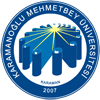 ENERJİ SİSTEMLERİ MÜHENDİSLİĞİBİTİRME TEZİ HAZIRLAMA KILAVUZUBitirme Tezi, “ Enerji Sistemleri Mühendisliği Bitirme Tezi Hazırlama Kılavuzu”na göre hazırlanır. Öğrencinin hazırladığı bitirme tezinin bu kılavuza uygunluğunu, danışman öğretim üyesi tarafından denetlenir.BİTİRME TEZİ GENEL KURALLAR Her eğitim –öğretim döneminin başında, bitirme ödevi alacak toplam tahmini öğrenci sayısı, öğretim üyesi sayısına bölünerek her öğretim üyesinin asgari alabileceği öğrenci sayısı Bölüm Başkanlığı tarafından belirlenir. Öğrenciler çalışmak istediği konuyu belirleyen “tercih formunu (EK-1)  istedikleri 5 danışman hocayı tercih sırasına göre doldurduktan sonra dönemin 2.Haftasının sonuna kadar bitirme tezi hocasına bırakırlar. Seçilen danışman hocalarda yığılma olması durumunda Bölüm akademik kurulu öğrenci istek durumunu değerlendirerek eşit dağılımı sağlar. Öğrencilerin çalışacakları konu ve grup üyeleri belirlendikten sonra çalışma takvimleri kendi danışmanları ile hazırlanır.Bitirme Tezi dersi iki aşamalıdır. Öğrenciler Bitirme tezi 1 dersi için “tez öneri formunu (EK-2) doldururlar. Tez öneri formunda öğrenciler tez başlığını ve bir sayfayı geçmeyecek şekilde proje özeti yazarlar. Proje Özeti kapsamı ve nasıl yazılacağı  “bitirme tezi içeriği ile ilgili önemli hususlar” kısmında açıkça dile getirilmiştir. Bitirme tezi 1 dersi tez öneri formu ve ekini öğrenciler üniversitenin akademik yılı içerisinde belirtilen final tarihinin son gününe kadar danışman hocalarına teslim etmelidirler. Bu tarihten sonra getirilen öneri formları hiçbir şekilde danışman hoca tarafından kabul edilmeyecektir, öğrenci dersten kalmış sayılacaktır.Bitirme ödevleri “Bitirme Ödevi Yazım Kuralları (EK-3) ” dikkate alınarak hazırlanır  Öğrenciler hazırlamış oldukları bitirme ödevlerinin birer kopyasını bölüm akademik kurulu tarafından belirlenen danışman hocalarına belirtilen tarihte teslim ederler.  İsteyen öğrenciler hazırladıkları bitirme ödevini, bölüm akademik kurulu tarafından belirlenen danışman hocalarına belirtilen yer ve tarihte (Bitirme tezi 2 dersi sonunda) poster sunumu yaparak ekstra puan alabilirler (20 puan). Sunum sonrası öğrenci notları Bitirme Tezi 1 ve 2 dersi için danışman ve jüri onayıyla çizelge 1 de belirtilen kriterler dikkate alınarak gruptaki her öğrenci için ayrı ayrı belirlenir. Bitirme tezini tamamlayan /istekli olan her öğrenci, “Poster Hazırlama Kuralları”na göre hazırladıkları posterlerini bölüm başkanlığı tarafından belirlenecek yer ve tarihte sunarlar.  Bitirme tezi hazırlayan gruplar düzeltilmiş ve danışman onayını aldıkları tezlerinin basılı nüshalarını ilgili ders danışmanına teslim etmedikleri sürece bu öğrencilerin notları sisteme girilmez. Tamamlanmış bitirme tezleri kayıt altına alınarak, bölümde arşivlenir. Tamamlanmış bitirme tezleri listesi bölüm web sayfasında da sunulur. Bitirme Ödevi, Enerji Sistemleri Mühendisliği eğitim amaçlarına uygun olarak, teorik ve uygulama konularını kapsar. Bitirme Ödevi, öğrenci ve/veya danışman hocanın önereceği konu üzerinde hazırlanır. Daha önce hazırlanmış bitirme ödevlerinden bire bir alıntı yapılamaz. Öğrencinin danışman hocası URKUND intihal programına öğrencinin tezini yükler ve benzerlik raporunu alır.( Bitirme tezi ancak %30 a kadar benzerlik gösterebilir).Bitirme Ödevi Değerlendirme Kriterlerine göre bitirme tezi öğrencisine puanlama danışman tarafından yapılacaktır.Poster sunumu yapacak öğrenciler üniversite akademik takvime göre o dönemde belirlenmiş final tarihinden bir hafta önceki pazartesi günü poster sunumu yapacağını ilgili bölüm hocasına iletmelidir.Öğrenciler bitirme ödevi proje teslimini üniversite akademik takvime göre o dönemde belirlenmiş final tarihinin ilk gününe kadar proje taslağını ilgili danışman hocalarına teslim ederler Proje düzeltmeleri danışman hoca tarafından yapılır ve final bitimi öğrenciye teslim edilir. Öğrenci bütünleme haftası sonunda proje düzenlemesini bitirir elektronik olarak projeyi kaydettiği bir adet CD nüshasını ve projenin ciltlenmiş bir örneğini ilgili danışman hocalarına teslim ederler. Bu tarihten sonra getirilen projeler hiçbir şekilde danışman hoca tarafından kabul edilmeyecektir, öğrenci dersten kalmış sayılacaktır.Kağıt Standartları Hazırlanacak projelerin yazım ve basımında “A4” (210x297 mm) standardı kağıt kullanılır. Tercihen 80–90 gramajlı 1. Hamur beyaz kağıt kullanılmaktadır. Tez ciltlenirken dış kapak beyaz karton olmalıdır.Çizelge 1. Bitirme Ödevi Değerlendirme KriterleriEK-1. TERCİH FORMU EK-2. BİTİRME TEZİ PROJE ÖNERİ FORMUEK-3. BİTİRME TEZİ YAZIM KURALLARIEK-3.1. İçindekiler Dizini EK-3.2. Dış Kapak Örneği EK-3.3. Araştırma Tipinde Bitirme Tezleri Yazım Planı EK-4. Poster ŞablonuEK-1. Tercih FormuKARAMANOĞLU MEHMETBEY ÜNİVERSİTESİENERJİ SİSTEMLERİ MÜHENDİSLİĞİBİTİ RME TEZİ ÖĞRENCİ DANIŞMAN TERCİH FORMUÖğrenci No : Öğrenci Adı-Soyadı:Öğrenci İmzası:EK-2 BİTİRME TEZİ PROJE ÖNERİ FORMU KARAMANOĞLU MEHMETBEY ÜNİVERSİTESİMühendislik FakültesiEnerji Sistemleri MühendisliğiPROJE ÖNERİ FORMU(Form eksiksiz olarak bilgisayar ortamında doldurulmalıdır)Öğrencinin Adı Soyadı ve İmzası				   Danışmanın Adı Soyadı ve İmzası		           * Proje Özeti (bir sayfayı geçmeyecek şekilde) ek olarak bu forma eklenmeliEK-2 BİTİRME TEZİ PROJE ÖNERİ FORMU BİTİRME TEZİ İÇERİĞİ İLE İLGİLİ ÖNEMLİ HUSUSLAR PROJE ÖZETİProje özeti bir sayfayı geçmemelidir. Projenin amacı,  projede neden bu konunun seçildiği, özgünlüğü, projede kullanılacak yöntemlerin ana hatları ve ulaşılmak istenen hedefler ve elde edilen sonuçların önemi vurgulanmalıdır.KONU KAPSAMI VE LİTERATÜR ÖZETİProje önerisinde ele alınan konunun kapsamı ve sınırları, projenin araştırma sorusu veya problemi açık bir şekilde ortaya konulmalı ve ilgili alandaki literatür taranması ve değerlendirilmesi yapılarak proje konusunun literatürdeki önemi arka planı bugün gelinen durum yaşanan sorunlar ve aksaklıklar doldurulması gereken boşluklar net bir şekilde ortaya konulmalıdır. MATERYAL VE YÖNTEMProjede uygulanacak yöntem ve araştırma teknikleri belirgin ve tutarlı bir şekilde ayrıntılı olarak açıklanmalı ve bu yöntem ve tekniklerin projede öngörülen amaç ve hedeflere ulaşmaya elverişli olduğu ortaya konulmalıdır. Projede kullanılacak yöntemler yeterli olmadığında devreye sokulacak B planı belirlenerek ifade edilmelidir.SONUÇLARSonuç bölümü, gerçekleştirilen tezden elde edilen sonuçların değerlendirildiği bölümdür. Bu bölümün yapısı şöyle olmalıdır:Tez konusu tanımlanmalı ve kullanılan yöntemler özetlenmelidir. Elde edilen sonuçlar açık ve basit cümlelerle ifade edilmelidir. Deneysel çalışmalarda, farklı deney sonuçlarının değerlendirilmesinden elde edilen ana sonuçlar anlatılmalı mümkünse bu sonuçlara göre genellemeler yapılmalıdır. Bu konuda çalışmak isteyenlere yol göstermek için yapılan tez çalışmasında başlangıçta belirlenen hedefe ne kadar ulaşıldığı, çalışmanın üstün ve eksik yönleri anlatılmalı ve ileriye yönelik çalışmalar için, varsa öneriler belirtilmelidir.POSTER (Poster şablonu EK-4’te gösterilmiştir)POSTER BOYUTLARI 70x90 cm olmalı Posterde Çalışmanın Başlığı Çalışmayı yapan öğrencilerin ve Danışman hocanın Adı-SoyadıÖzet: en fazla 100 kelime Giriş, amaç, Araştırma çalışmalarında; materyal-yöntem (), bulgular, sonuç ve önerier; derleme tipi çalışmada: birinci derecede bölüm başlıkları, sonuç ve öneriler. Danışman öğretim üyesinin Adı-Soyadı Bölümlerinden oluşmalıdır.EK-3. BİTİRME TEZİ YAZIM KURALLARI1. Bitirme tezleri A4 boyutlarındaki beyaz kağıdın tek yüzü kullanılarak ve her sayfanın sol kenarında 35 mm, diğer tüm kenarlarda 25 mm boşluk bırakılarak hazırlanır. 2. Bitirme tezlerinin yazımında Times New Roman yazı tipi kullanılmalıdır. Yazı boyutu Times New Roman için 12 punto ve satır aralığı 1,5 olmalıdır. Ancak içindekiler ile çizelgeler, şekiller, simge ve kısaltmalar dizinleri, çizelge ve şekil başlıkları, dipnotlar, denklemler, kaynaklar tek satır aralığı kullanılarak yazılmalıdır. Başlıklardan önce 2 satır aralığı boşluk bırakılmalıdır. 3. Sayfa numaraları, sayfanın altına ve orta kısma konulmalıdır 4. Bitirme tezinin onay, özet, teşekkür, içindekiler, şekiller, çizelgeler, simgeler ve kısaltmaları belirten başlangıç sayfaları (ii, iii, iv,v,….) şeklinde küçük harf Romen rakamları ile, giriş bölümü ile başlayan diğer sayfaları ise (1,2,3,….) şeklinde numaralandırılmalıdır. Başlangıçtaki onay sayfası sayılmalı ancak numaralandırılmamalıdır.5. İçindekiler dizini EK-3.1. uygun düzenlenmelidir. 6. Anlatımda üçüncü tekil şahıs ağzı kullanılmalıdır. İfadeler öz ve bilimsel olmalıdır. 7. Bitirme ödevinin yazımında noktalama ve yazım düzenlemeleri doğru kullanılmalı ve birimler International System of Units (SI) birim sistemine uygun verilmelidir. 8. Bitirme ödevinde yer alan tüm şekiller ve çizelgeler bölüm numarası gözetilerek ve bölümler içerisinde ardışık olarak numaralandırılmalıdır. Bu durum ekler için de geçerlidir, Örneğin Şekil 4.1, Şekil 5.3 veya Çizelge 3.1, Çizelge 4.2. 9. Çizelgeler, şekiller metin içerisinde bahsedildikleri yere en yakın olacak şekilde ancak sayfanın en üstüne ya da en altına gelecek şekilde uygun bir bölgeye konulmalıdır. 10. Şekil başlıkları, şeklin altına ve şekilden sonra bir satır boşluk bırakılarak yazılmalıdır. Başlığın ilk harfi büyük, diğer tüm harfleri küçük olmalıdır. 11. Çizelge başlıkları, çizelgenin üzerinde ve başlığın ilk harfi büyük, diğer tüm harfleri küçük olmalıdır. 12. Denklemler, metin içerisinde bahsedildikleri yere en yakın olacak şekilde yerleştirilmeli ve bir denklem düzenleyici paket aracılığıyla, okunaklı ve anlaşılır şekilde yazılmalıdır. 13. Dış kapak  Dış kapağın hazırlanmasında Times New Roman yazı tipi, yazı boyutu Times New Roman için 14 punto ve kalın harfler kullanılmalıdır.  Dış kapak EK-3.2. e uygun olmalıdır. 14. Metinin düzenlenmesi  Araştırma Tipinde Bitirme Tezleri için Yazım Planı EK-3.3. ye, Derleme Tipinde Bitirme tezlerinin yazım planı EK-3.4. göre hazırlanmalıdır.  Birinci derece bölüm başlıkları bulunduğu sayfanın başında yer alacak şekilde, büyük harfle ve koyu olarak yazılmalıdır.  İkinci ve üçüncü derece bölüm başlıklarında (2.1, 3.4, 4.3.2, 6.2.4, vb.) bağlaçlar (ve, ile, vb.) dışında başlığın tüm kelimelerinin ilk harfleri büyük harfle ve koyu olarak yazılmalıdır. 15. Metin içinde kaynak gösterimi  Metin içinde atıflar (değinmeler) soyadı-yıl kullanılarak verilmeli ve atıflar için aşağıdaki yollar izlenmelidir.Sinamik asitle asillenmiş kırmızı turp antosiyaninlerinin pH’ dan kaynaklanan renk değişikliklerine karşı dayanıklı olduğu saptanmıştır (Kırca, 2004).Kırca (2004), sinamik asitle asillenmiş kırmızı turp antosiyaninlerinin pH’ dan kaynaklanan renk değişikliklerine karşı dayanıklı olduğunu belirtmiştir. Kırca’ya (2004) göre kırmızı turp antosiyaninleri sinamik asitle asillendirildiklerinde pH’ dan kaynaklanan renk değişikliklerine karşı daha dayanıklıdır.  Metin içinde kaynaklara değinmelerde aşağıdaki yollar izlenmelidir.İki yazarlı yayınlara değinmelerde …cümlenin sonunda (Topçu ve Saldamlı, 2006). Topçu ve Saldamlı’ya ( 2006) göre …….. Üç ve daha fazla yazarlı yayınlara değinmelerde (Solís-méndez vd., 2013) veya (Solís-méndez ve ark., 2013) Solís-méndez vd.’ne (2013) göre… veya Solís-méndez ve ark.’na (2013) göre…Aynı anda birden fazla yayınlara değinmelerde (Gunesekaran, 2003; Caner ve Aday, 2008; Solís-méndez vd., 2013).Aynı yazar(lar)ın farklı yıllarda yaptığı yayınlara değinildiğinde (Gunesekaran, 2000, 2003, 2010)Aynı yazar(lar) tarafından aynı yılda yapılan yayınlara değinildiğinde (Gusti ve Worsltad, 2003a, 2003b) Yazarı belirsiz olan veya bir komisyon ya da kuruluş tarafından hazırlanan yayınlara yapılan değinmelerde (Anonim, 2010) veya yayını hazırlayan komisyon/kurum adı yazılarak verilir. Örneğin (WHO, 2010) .Bir yayın içinde değinilen diğer bir yayına değinme Rosch tarafından 1985 yılında yapılan çalışmada, ultrafilitrasyon uygulandıktan sonra üretilen elma suyu konsantreleri sulandırıldıklarında bulanma olmadığı aynı berraklıkta elma suyu elde edildiği belirtilmiştir (Cemeroğlu ve Karadeniz, 2001). 16. Kaynaklar dizini  Metin içerisinde değinilen tüm yayınların burada bulunması, bu bölümde verilen tüm yayınlara metin içerisinde değinilmiş olması gerekmektedir.  Kaynaklar dizini; soyadı-yıl sistemine göre yazar soyadı esas alınarak, alfabetik sıralama ile hazırlanmalıdır. Soyadı-yıl sisteminde aynı yazar(lar)ın farklı yıllardaki eserleri, en eski yayından günümüze doğru koşuluyla verilmelidir.Tek yazarlı makaleler Velioğlu, S.(2000). Doğal antioksidanların insan sağlığına etkileri. Gıda, 25, 167-176. Van Boekel, M.A.J.S. (2002). İki ve çok yazarlı makaleler Gomez-Lopez, V.M., Ragaert, P., Debevere, J. and Devlieghere, F. (2007). Pulsed light for food decontamination: a review. Trends Food Science and Technology. 18, 464– 473. Giusti M. M. and Wrolstad R. E., (2003). Acylated anthocyanins from edible sources and their applications in food systems. Biochemical Engineering Journal, 14, 217-225. Erginkaya, Z. ve Hammes, W.P. (1992). Şalgam suyu fermantasyonu sırasında mikroorganizmaların gelişimi ve izole edilen laktik asit bakterilerinin tanımlanmaları üzerine bir araştırma. Gıda, 17(5), 311-314.Kitaplar Jay, J.M. (1992). Modern Food Microbiology. Chapman & Hall, London, 701p. Metin, M. (1998).Süt Teknolojisi. E. Ü. Müh. Fak. Yayınları, No:28, 530s. Walstra, P., Wouters, Jan T. M. and Geurts, T. J. (2005). Dairy Science and Technology. Food Science and Technology Series, CRC Taylor& Francis, New York, 808 p. Editörlü kitaplar Nawar, W.W. (1985). Lipids. Food Chemistry, Fennema, O.R. (Ed.). Marcel Dekker inc., New York, 140-244. Köksel, H. (1998). Karbonhidratlar. Gıda Kimyası, Saldamlı, İ. (Ed.), Hacettepe Üniversitesi yayınları Ankara,223-238 . Ulusal veya uluslar arası kuruluşların kaynaklarına değinme T.S.E., (2003). TS 11149 Şalgam Suyu Standardı. Türk Standardları Enstitüsü, Ankara. Veya Anonim (2003). TS 11149 Şalgam Suyu Standardı. Türk Standardları Enstitüsü, Ankara. İnternetten kaynak verme Yazar ismi belli ise; Mandal A.(2010). What are Antioxidants? http://www.news-medical.net/health/Whatare-Antioxidants.aspx Yazar belirsiz ise Anonim (2013).Antioxidant. <>. erişim tarihi: 01.01.2014. 17. Sembol Listesi ÖrneğiSEMBOL LİSTESİC		Dokunun kapasitansıH		Isı miktarıq		            Faz yüküw		Açısal hızXC		Kapasitif reaktansXL		Endüktif reaktans18. Kısaltma Listesi ÖrneğiKISALTMA LİSTESİAC		Alternating Current(Dalgalı Akım)AF		Alçak FrekansDC		Direct Current(Doğru Akım)PWD		Pulse Width Modulation (Darbe Genişliği Modülasyonu)RDD		Ranvier Düğümleri DinlemedeRDU		Ranvier Düğümleri UyarıdaTENS		Transcutaneous Electrical Nerve Stimulation (Deri Yoluyla Elektriksel Sinir 	    	Uyarımı)EK-3.1. İÇİNDEKİLER DİZİNİİÇİNDEKİLER PROJE ÖZET………………………………………………………………………………….………………………..………………...ii TEŞEKKÜR……………………………………………………………………………………………………………......……………..iii ŞEKİLLLER DİZİNİ………………………….………………………………………………………….……….…...…................iv ÇİZELGELER DİZİNİ……………………….………………………………..……………………..…..…………..….…..…….….v SİMGELER DİZİNİ ……………………….………………………………..……………………..…..……… …..….…..………..vi 1 KONU KAPSAM VE LİTERATÜR öZETİ……….…………………………..………………………........................202 MATERYAL VE YÖNTEM          2.1 Materyal……………………………………………..……………………………………………………….……………..35                 2.1.1 Şalgam Suyu……………………………………...…………………..……..………………………………….35                 3.1.2 Çalışmada Kullanılan Besiyerleri………………..…………….………………………………………..35       2.2 Yöntem………………………………………………………………..…………..………….……………………….…...38                3.2.1 Şalgam Suyunun Hazırlanması………………………..…………………………………..………..……38      3 BULGULAR VE TARTIŞMA………………………………………………………………………………………………………505 SONUÇ VE ÖNERİLER…………………………………………………………………………….…...……….….…….…...102 KAYNAKLAR……………………………………………………………………………………..…………….…...……….…..….106 EKLER……………………………………………………………………………………..………….…...……….…………………..118EK-3.2. Dış Kapak Örneği T.C.KARAMANOĞLU MEHMETBEY ÜNİVERSİTESİMÜHENDİSLİK FAKÜLTESİENERJİ SİSTEMLERİ MÜHENDİSLİĞİ BÖLÜMÜBİTİRME TEZİ ADIBİTİRME TEZİ HAZIRLAYANAdı SOYADI DANIŞMAN Unvan, Adı SOYADIKaraman, 2016EK-3.3. Araştırma Tipinde Bitirme Tezleri Yazım Planı ÖrneğiEK-4. Poster Şablonu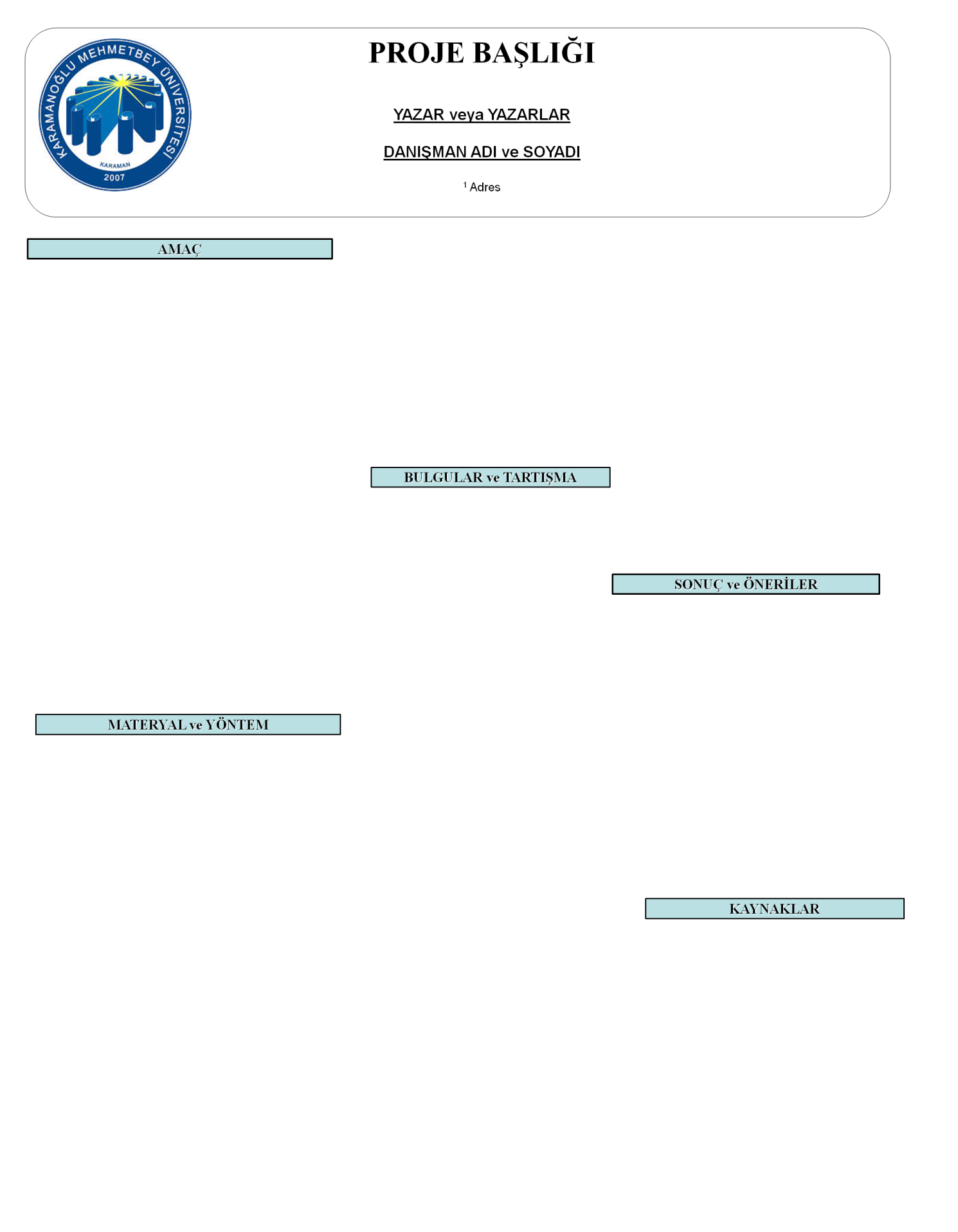 TercihSırasıBitirme ÖdeviBitirme ÖdeviTercihSırasıSıra NoI.II.III.IV.V.ÖğrencininÖğrencininDönemiSınıfıÖğrenci NumarasıAdı, Soyadıe-mailTelefonBitirme Projesinin & TezinBitirme Projesinin & TezinDers KoduProje BaşlığıDanışmanıONAY SAYFASIPROJE ÖZETİTEŞEKKÜRİÇİNDEKİLER DİZİNİŞEKİLLER DİZİNİÇİZELGELER DİZİNİKISALTMALAR DİZİNİ1.KONU, KAPSAM, LİTERTÜR ÖZETİ Alt Derece Bölüm Başlıkları (1.1, 1.1.1….2. MATERYAL VE YÖNTEM Alt Derece Bölüm Başlıkları (2.1, 2.1.1…. ve 2.2., 2.2.1….)3. BULGULAR VE TARTIŞMA Gerekirse Alt Derece Bölüm Başlıkları (4.1, 3.1.1…. ve 3.2., 3.2.1….)4. SONUÇ ve ÖNERİLERKAYNAKLAREKLER